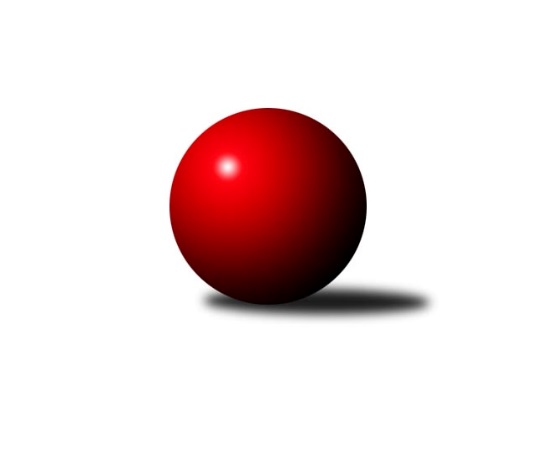 Č.5Ročník 2015/2016	22.5.2024 1. KLZ 2015/2016Statistika 5. kolaTabulka družstev:		družstvo	záp	výh	rem	proh	skore	sety	průměr	body	plné	dorážka	chyby	1.	SKK  Náchod	5	4	1	0	26.5 : 13.5 	(63.5 : 56.5)	3354	9	2207	1148	18.6	2.	KK Slovan Rosice	5	4	0	1	33.0 : 7.0 	(79.0 : 41.0)	3368	8	2188	1180	15.6	3.	TJ Spartak Přerov	5	4	0	1	24.0 : 16.0 	(62.0 : 58.0)	3361	8	2217	1145	23.6	4.	TJ Valašské Meziříčí	5	3	1	1	20.5 : 19.5 	(59.5 : 60.5)	3246	7	2168	1078	29	5.	TJ Lokomotiva Česká Třebová	5	3	0	2	23.0 : 17.0 	(66.0 : 54.0)	3299	6	2206	1093	27.8	6.	TJ Sokol Duchcov	5	2	0	3	20.5 : 19.5 	(61.0 : 59.0)	3107	4	2104	1003	34	7.	KK Blansko	5	2	0	3	17.5 : 22.5 	(61.0 : 59.0)	3199	4	2153	1047	28	8.	KC Zlín	5	2	0	3	16.0 : 24.0 	(56.5 : 63.5)	3171	4	2137	1035	31.6	9.	KK Slavia Praha	5	1	1	3	16.5 : 23.5 	(59.0 : 61.0)	3279	3	2181	1098	22.6	10.	KK Konstruktiva Praha	5	1	1	3	15.0 : 25.0 	(51.5 : 68.5)	3223	3	2200	1023	33.4	11.	KK Zábřeh	5	1	0	4	15.0 : 25.0 	(56.0 : 64.0)	3148	2	2117	1031	30.8	12.	SKK Rokycany	5	1	0	4	12.5 : 27.5 	(45.0 : 75.0)	3190	2	2157	1034	32Tabulka doma:		družstvo	záp	výh	rem	proh	skore	sety	průměr	body	maximum	minimum	1.	KC Zlín	2	2	0	0	11.0 : 5.0 	(29.0 : 19.0)	3070	4	3087	3053	2.	SKK  Náchod	2	2	0	0	10.5 : 5.5 	(23.5 : 24.5)	3254	4	3269	3239	3.	KK Slovan Rosice	3	2	0	1	18.0 : 6.0 	(46.0 : 26.0)	3314	4	3399	3200	4.	TJ Sokol Duchcov	3	2	0	1	15.5 : 8.5 	(41.0 : 31.0)	3252	4	3361	3192	5.	TJ Spartak Přerov	3	2	0	1	12.0 : 12.0 	(34.5 : 37.5)	3277	4	3337	3232	6.	KK Konstruktiva Praha	3	1	1	1	12.0 : 12.0 	(37.5 : 34.5)	3328	3	3335	3319	7.	TJ Lokomotiva Česká Třebová	2	1	0	1	9.0 : 7.0 	(27.5 : 20.5)	3408	2	3452	3363	8.	KK Blansko	2	1	0	1	8.0 : 8.0 	(26.0 : 22.0)	3342	2	3350	3333	9.	KK Zábřeh	3	1	0	2	9.0 : 15.0 	(33.0 : 39.0)	3140	2	3196	3056	10.	TJ Valašské Meziříčí	2	0	1	1	6.0 : 10.0 	(23.0 : 25.0)	3191	1	3272	3110	11.	SKK Rokycany	2	0	0	2	1.0 : 15.0 	(12.0 : 36.0)	3210	0	3227	3192	12.	KK Slavia Praha	3	0	0	3	6.5 : 17.5 	(34.0 : 38.0)	3217	0	3244	3174Tabulka venku:		družstvo	záp	výh	rem	proh	skore	sety	průměr	body	maximum	minimum	1.	TJ Valašské Meziříčí	3	3	0	0	14.5 : 9.5 	(36.5 : 35.5)	3265	6	3335	3223	2.	SKK  Náchod	3	2	1	0	16.0 : 8.0 	(40.0 : 32.0)	3388	5	3467	3256	3.	KK Slovan Rosice	2	2	0	0	15.0 : 1.0 	(33.0 : 15.0)	3395	4	3439	3351	4.	TJ Spartak Přerov	2	2	0	0	12.0 : 4.0 	(27.5 : 20.5)	3404	4	3407	3400	5.	TJ Lokomotiva Česká Třebová	3	2	0	1	14.0 : 10.0 	(38.5 : 33.5)	3263	4	3326	3213	6.	KK Slavia Praha	2	1	1	0	10.0 : 6.0 	(25.0 : 23.0)	3310	3	3315	3305	7.	SKK Rokycany	3	1	0	2	11.5 : 12.5 	(33.0 : 39.0)	3184	2	3267	3123	8.	KK Blansko	3	1	0	2	9.5 : 14.5 	(35.0 : 37.0)	3152	2	3225	3081	9.	KK Zábřeh	2	0	0	2	6.0 : 10.0 	(23.0 : 25.0)	3153	0	3328	2977	10.	TJ Sokol Duchcov	2	0	0	2	5.0 : 11.0 	(20.0 : 28.0)	3034	0	3180	2888	11.	KK Konstruktiva Praha	2	0	0	2	3.0 : 13.0 	(14.0 : 34.0)	3171	0	3172	3169	12.	KC Zlín	3	0	0	3	5.0 : 19.0 	(27.5 : 44.5)	3205	0	3262	3151Tabulka podzimní části:		družstvo	záp	výh	rem	proh	skore	sety	průměr	body	doma	venku	1.	SKK  Náchod	5	4	1	0	26.5 : 13.5 	(63.5 : 56.5)	3354	9 	2 	0 	0 	2 	1 	0	2.	KK Slovan Rosice	5	4	0	1	33.0 : 7.0 	(79.0 : 41.0)	3368	8 	2 	0 	1 	2 	0 	0	3.	TJ Spartak Přerov	5	4	0	1	24.0 : 16.0 	(62.0 : 58.0)	3361	8 	2 	0 	1 	2 	0 	0	4.	TJ Valašské Meziříčí	5	3	1	1	20.5 : 19.5 	(59.5 : 60.5)	3246	7 	0 	1 	1 	3 	0 	0	5.	TJ Lokomotiva Česká Třebová	5	3	0	2	23.0 : 17.0 	(66.0 : 54.0)	3299	6 	1 	0 	1 	2 	0 	1	6.	TJ Sokol Duchcov	5	2	0	3	20.5 : 19.5 	(61.0 : 59.0)	3107	4 	2 	0 	1 	0 	0 	2	7.	KK Blansko	5	2	0	3	17.5 : 22.5 	(61.0 : 59.0)	3199	4 	1 	0 	1 	1 	0 	2	8.	KC Zlín	5	2	0	3	16.0 : 24.0 	(56.5 : 63.5)	3171	4 	2 	0 	0 	0 	0 	3	9.	KK Slavia Praha	5	1	1	3	16.5 : 23.5 	(59.0 : 61.0)	3279	3 	0 	0 	3 	1 	1 	0	10.	KK Konstruktiva Praha	5	1	1	3	15.0 : 25.0 	(51.5 : 68.5)	3223	3 	1 	1 	1 	0 	0 	2	11.	KK Zábřeh	5	1	0	4	15.0 : 25.0 	(56.0 : 64.0)	3148	2 	1 	0 	2 	0 	0 	2	12.	SKK Rokycany	5	1	0	4	12.5 : 27.5 	(45.0 : 75.0)	3190	2 	0 	0 	2 	1 	0 	2Tabulka jarní části:		družstvo	záp	výh	rem	proh	skore	sety	průměr	body	doma	venku	1.	KK Zábřeh	0	0	0	0	0.0 : 0.0 	(0.0 : 0.0)	0	0 	0 	0 	0 	0 	0 	0 	2.	KK Slavia Praha	0	0	0	0	0.0 : 0.0 	(0.0 : 0.0)	0	0 	0 	0 	0 	0 	0 	0 	3.	TJ Sokol Duchcov	0	0	0	0	0.0 : 0.0 	(0.0 : 0.0)	0	0 	0 	0 	0 	0 	0 	0 	4.	TJ Spartak Přerov	0	0	0	0	0.0 : 0.0 	(0.0 : 0.0)	0	0 	0 	0 	0 	0 	0 	0 	5.	SKK Rokycany	0	0	0	0	0.0 : 0.0 	(0.0 : 0.0)	0	0 	0 	0 	0 	0 	0 	0 	6.	KC Zlín	0	0	0	0	0.0 : 0.0 	(0.0 : 0.0)	0	0 	0 	0 	0 	0 	0 	0 	7.	KK Slovan Rosice	0	0	0	0	0.0 : 0.0 	(0.0 : 0.0)	0	0 	0 	0 	0 	0 	0 	0 	8.	TJ Valašské Meziříčí	0	0	0	0	0.0 : 0.0 	(0.0 : 0.0)	0	0 	0 	0 	0 	0 	0 	0 	9.	SKK  Náchod	0	0	0	0	0.0 : 0.0 	(0.0 : 0.0)	0	0 	0 	0 	0 	0 	0 	0 	10.	KK Konstruktiva Praha	0	0	0	0	0.0 : 0.0 	(0.0 : 0.0)	0	0 	0 	0 	0 	0 	0 	0 	11.	TJ Lokomotiva Česká Třebová	0	0	0	0	0.0 : 0.0 	(0.0 : 0.0)	0	0 	0 	0 	0 	0 	0 	0 	12.	KK Blansko	0	0	0	0	0.0 : 0.0 	(0.0 : 0.0)	0	0 	0 	0 	0 	0 	0 	0 Zisk bodů pro družstvo:		jméno hráče	družstvo	body	zápasy	v %	dílčí body	sety	v %	1.	Naděžda Dobešová 	KK Slovan Rosice 	5	/	5	(100%)	18.5	/	20	(93%)	2.	Gabriela Helisová 	TJ Spartak Přerov 	5	/	5	(100%)	17	/	20	(85%)	3.	Romana Švubová 	KK Zábřeh 	5	/	5	(100%)	16.5	/	20	(83%)	4.	Zuzana Musilová 	KK Blansko  	5	/	5	(100%)	16	/	20	(80%)	5.	Jana Račková 	KK Slavia Praha 	5	/	5	(100%)	16	/	20	(80%)	6.	Lucie Vaverková 	KK Slovan Rosice 	5	/	5	(100%)	13.5	/	20	(68%)	7.	Markéta Hofmanová 	TJ Sokol Duchcov 	4	/	4	(100%)	14	/	16	(88%)	8.	Natálie Topičová 	KK Slovan Rosice 	4	/	4	(100%)	13	/	16	(81%)	9.	Andrea Axmanová 	KK Slovan Rosice 	4	/	4	(100%)	12	/	16	(75%)	10.	Jitka Szczyrbová 	TJ Spartak Přerov 	4	/	4	(100%)	11	/	16	(69%)	11.	Magda Winterová 	KK Slovan Rosice 	4	/	4	(100%)	10	/	16	(63%)	12.	Nina Brožková 	SKK  Náchod 	4	/	5	(80%)	16	/	20	(80%)	13.	Zdeňka Ševčíková 	KK Blansko  	4	/	5	(80%)	13	/	20	(65%)	14.	Veronika Petrov 	KK Konstruktiva Praha  	4	/	5	(80%)	11.5	/	20	(58%)	15.	Aneta Cvejnová 	SKK  Náchod 	4	/	5	(80%)	11.5	/	20	(58%)	16.	Nikol Plačková 	TJ Sokol Duchcov 	3	/	3	(100%)	10	/	12	(83%)	17.	Kamila Šmerdová 	TJ Lokomotiva Česká Třebová 	3	/	4	(75%)	14	/	16	(88%)	18.	Ludmila Johnová 	TJ Lokomotiva Česká Třebová 	3	/	4	(75%)	10	/	16	(63%)	19.	Klára Zubajová 	TJ Valašské Meziříčí 	3	/	4	(75%)	10	/	16	(63%)	20.	Eva Kopřivová 	KK Konstruktiva Praha  	3	/	4	(75%)	10	/	16	(63%)	21.	Kamila Katzerová 	TJ Spartak Přerov 	3	/	4	(75%)	7	/	16	(44%)	22.	Martina Zimáková 	KC Zlín 	3	/	5	(60%)	14.5	/	20	(73%)	23.	Lucie Kaucká 	TJ Lokomotiva Česká Třebová 	3	/	5	(60%)	13	/	20	(65%)	24.	Markéta Jandíková 	TJ Valašské Meziříčí 	3	/	5	(60%)	13	/	20	(65%)	25.	Linda Utíkalová 	SKK Rokycany 	3	/	5	(60%)	13	/	20	(65%)	26.	Dana Wiedermannová 	KK Zábřeh 	3	/	5	(60%)	12	/	20	(60%)	27.	Klára Pekařová 	TJ Lokomotiva Česká Třebová 	3	/	5	(60%)	10.5	/	20	(53%)	28.	Monika Wajsarová 	TJ Lokomotiva Česká Třebová 	3	/	5	(60%)	9	/	20	(45%)	29.	Hana Kubáčková 	KC Zlín 	3	/	5	(60%)	9	/	20	(45%)	30.	Ivana Březinová 	TJ Sokol Duchcov 	3	/	5	(60%)	9	/	20	(45%)	31.	Barbora Vaštáková 	TJ Valašské Meziříčí 	2.5	/	4	(63%)	11	/	16	(69%)	32.	Martina Hrdinová 	SKK  Náchod 	2.5	/	5	(50%)	9	/	20	(45%)	33.	Denisa Pytlíková 	SKK Rokycany 	2.5	/	5	(50%)	9	/	20	(45%)	34.	Eva Putnová 	KK Slovan Rosice 	2	/	3	(67%)	7	/	12	(58%)	35.	Renáta Šimůnková 	SKK  Náchod 	2	/	3	(67%)	6	/	12	(50%)	36.	Terezie Krákorová 	SKK Rokycany 	2	/	3	(67%)	5	/	12	(42%)	37.	Ilona Bezdíčková 	SKK  Náchod 	2	/	4	(50%)	8	/	16	(50%)	38.	Vlasta Kohoutová 	KK Slavia Praha 	2	/	4	(50%)	8	/	16	(50%)	39.	Bohdana Jankových 	KC Zlín 	2	/	4	(50%)	8	/	16	(50%)	40.	Helena Gruszková 	KK Slavia Praha 	2	/	4	(50%)	7	/	16	(44%)	41.	Šárka Marková 	KK Slavia Praha 	2	/	4	(50%)	6	/	16	(38%)	42.	Šárka Majerová 	SKK  Náchod 	2	/	4	(50%)	5	/	16	(31%)	43.	Lenka Horňáková 	KK Zábřeh 	2	/	4	(50%)	5	/	16	(31%)	44.	Jana Čiháková 	KK Konstruktiva Praha  	2	/	5	(40%)	11	/	20	(55%)	45.	Michaela Zajacová 	KK Blansko  	2	/	5	(40%)	10.5	/	20	(53%)	46.	Lenka Kubová 	KK Zábřeh 	2	/	5	(40%)	9.5	/	20	(48%)	47.	Kateřina Kolářová 	TJ Lokomotiva Česká Třebová 	2	/	5	(40%)	8.5	/	20	(43%)	48.	Stanislava Ovšáková 	TJ Spartak Přerov 	2	/	5	(40%)	8	/	20	(40%)	49.	Adéla Kolaříková 	TJ Sokol Duchcov 	2	/	5	(40%)	7	/	20	(35%)	50.	Veronika Wohlmuthová 	SKK Rokycany 	2	/	5	(40%)	6	/	20	(30%)	51.	Blanka Mizerová 	KK Slavia Praha 	1.5	/	3	(50%)	7	/	12	(58%)	52.	Lucie Nevřivová 	KK Blansko  	1.5	/	5	(30%)	9.5	/	20	(48%)	53.	Libuše Zichová 	KK Konstruktiva Praha  	1	/	1	(100%)	3	/	4	(75%)	54.	Růžena Smrčková 	KK Slavia Praha 	1	/	1	(100%)	3	/	4	(75%)	55.	Vendula Šebková 	TJ Valašské Meziříčí 	1	/	1	(100%)	3	/	4	(75%)	56.	Eva Jelínková 	TJ Sokol Duchcov 	1	/	1	(100%)	3	/	4	(75%)	57.	Dita Trochtová 	KC Zlín 	1	/	2	(50%)	5	/	8	(63%)	58.	Kateřina Fajdeková 	TJ Spartak Přerov 	1	/	2	(50%)	5	/	8	(63%)	59.	Kateřina Kohoutová 	KK Konstruktiva Praha  	1	/	2	(50%)	4	/	8	(50%)	60.	Lucie Pavelková 	TJ Valašské Meziříčí 	1	/	2	(50%)	2	/	8	(25%)	61.	Simona Koutníková 	TJ Sokol Duchcov 	1	/	3	(33%)	8	/	12	(67%)	62.	Kristýna Štreichová 	TJ Valašské Meziříčí 	1	/	3	(33%)	6	/	12	(50%)	63.	Lucie Moravcová 	SKK  Náchod 	1	/	3	(33%)	5	/	12	(42%)	64.	Jitka Killarová 	KK Zábřeh 	1	/	3	(33%)	5	/	12	(42%)	65.	Michaela Erbenová 	TJ Sokol Duchcov 	1	/	3	(33%)	3	/	12	(25%)	66.	Monika Pavelková 	TJ Spartak Přerov 	1	/	4	(25%)	7	/	16	(44%)	67.	Vladimíra Šťastná 	KK Slavia Praha 	1	/	4	(25%)	7	/	16	(44%)	68.	Barbora Divílková st.	KC Zlín 	1	/	4	(25%)	6	/	16	(38%)	69.	Martina Ančincová 	KC Zlín 	1	/	4	(25%)	6	/	16	(38%)	70.	Markéta Ptáčková 	KK Blansko  	1	/	5	(20%)	8	/	20	(40%)	71.	Šárka Nováková 	KC Zlín 	1	/	5	(20%)	7	/	20	(35%)	72.	Daniela Pochylová 	SKK Rokycany 	1	/	5	(20%)	7	/	20	(35%)	73.	Ivana Marančáková 	TJ Valašské Meziříčí 	1	/	5	(20%)	7	/	20	(35%)	74.	Růžena Svobodová 	TJ Sokol Duchcov 	0.5	/	4	(13%)	3	/	16	(19%)	75.	Kamila Chládková 	KK Zábřeh 	0	/	1	(0%)	1	/	4	(25%)	76.	Miroslava Žáková 	TJ Sokol Duchcov 	0	/	1	(0%)	1	/	4	(25%)	77.	Nikola Kunertová 	KK Zábřeh 	0	/	1	(0%)	1	/	4	(25%)	78.	Olga Ollingerová 	KK Zábřeh 	0	/	1	(0%)	0	/	4	(0%)	79.	Renata Svobodová 	KK Slovan Rosice 	0	/	1	(0%)	0	/	4	(0%)	80.	Tereza Chlumská 	KK Konstruktiva Praha  	0	/	2	(0%)	2	/	8	(25%)	81.	Iva Rosendorfová 	KK Slovan Rosice 	0	/	2	(0%)	2	/	8	(25%)	82.	Eliška Petrů 	KK Blansko  	0	/	2	(0%)	2	/	8	(25%)	83.	Lenka Kalová st.	KK Blansko  	0	/	2	(0%)	2	/	8	(25%)	84.	Jana Navláčilová 	TJ Valašské Meziříčí 	0	/	2	(0%)	1.5	/	8	(19%)	85.	Tereza Cíglerová 	TJ Lokomotiva Česká Třebová 	0	/	2	(0%)	1	/	8	(13%)	86.	Marie Chlumská 	KK Konstruktiva Praha  	0	/	2	(0%)	1	/	8	(13%)	87.	Petra Najmanová 	KK Konstruktiva Praha  	0	/	3	(0%)	5	/	12	(42%)	88.	Lucie Šťastná 	TJ Valašské Meziříčí 	0	/	3	(0%)	5	/	12	(42%)	89.	Hana Ollingerová 	KK Zábřeh 	0	/	3	(0%)	5	/	12	(42%)	90.	Kristýna Strouhalová 	KK Slavia Praha 	0	/	3	(0%)	3.5	/	12	(29%)	91.	Petra Háková 	SKK Rokycany 	0	/	3	(0%)	1	/	12	(8%)	92.	Martina Janyšková 	TJ Spartak Přerov 	0	/	4	(0%)	5	/	16	(31%)	93.	Marta Kořanová 	SKK Rokycany 	0	/	4	(0%)	4	/	16	(25%)	94.	Martina Čapková 	KK Konstruktiva Praha  	0	/	4	(0%)	3	/	16	(19%)Průměry na kuželnách:		kuželna	průměr	plné	dorážka	chyby	výkon na hráče	1.	TJ Lokomotiva Česká Třebová, 1-4	3386	2239	1146	21.5	(564.3)	2.	KK Blansko, 1-6	3354	2245	1108	25.5	(559.0)	3.	KK Konstruktiva Praha, 1-6	3327	2224	1102	31.0	(554.5)	4.	SKK Rokycany, 1-4	3314	2196	1118	21.8	(552.4)	5.	TJ Spartak Přerov, 1-6	3274	2174	1099	24.2	(545.7)	6.	KK Slovan Rosice, 1-4	3249	2175	1074	26.3	(541.6)	7.	KK Slavia Praha, 1-4	3248	2151	1097	23.3	(541.5)	8.	SKK Nachod, 1-4	3228	2149	1079	27.0	(538.0)	9.	TJ Valašské Meziříčí, 1-4	3212	2147	1065	23.3	(535.5)	10.	Duchcov, 1-4	3201	2143	1058	34.5	(533.6)	11.	KK Zábřeh, 1-4	3172	2123	1049	26.5	(528.8)	12.	KC Zlín, 1-4	3001	2052	948	41.0	(500.2)Nejlepší výkony na kuželnách:TJ Lokomotiva Česká Třebová, 1-4SKK  Náchod	3467	3. kolo	Aneta Cvejnová 	SKK  Náchod	610	3. koloTJ Lokomotiva Česká Třebová	3452	3. kolo	Kateřina Kolářová 	TJ Lokomotiva Česká Třebová	608	3. koloTJ Lokomotiva Česká Třebová	3363	5. kolo	Nina Brožková 	SKK  Náchod	608	3. koloKC Zlín	3262	5. kolo	Ludmila Johnová 	TJ Lokomotiva Česká Třebová	598	5. kolo		. kolo	Monika Wajsarová 	TJ Lokomotiva Česká Třebová	594	3. kolo		. kolo	Klára Pekařová 	TJ Lokomotiva Česká Třebová	589	3. kolo		. kolo	Kamila Šmerdová 	TJ Lokomotiva Česká Třebová	584	5. kolo		. kolo	Ilona Bezdíčková 	SKK  Náchod	581	3. kolo		. kolo	Monika Wajsarová 	TJ Lokomotiva Česká Třebová	572	5. kolo		. kolo	Martina Ančincová 	KC Zlín	570	5. koloKK Blansko, 1-6TJ Spartak Přerov	3407	2. kolo	Zuzana Musilová 	KK Blansko 	610	4. koloKK Blansko 	3350	4. kolo	Gabriela Helisová 	TJ Spartak Přerov	605	2. koloKK Blansko 	3333	2. kolo	Kamila Šmerdová 	TJ Lokomotiva Česká Třebová	597	4. koloTJ Lokomotiva Česká Třebová	3326	4. kolo	Jitka Szczyrbová 	TJ Spartak Přerov	597	2. kolo		. kolo	Zdeňka Ševčíková 	KK Blansko 	585	4. kolo		. kolo	Kamila Katzerová 	TJ Spartak Přerov	578	2. kolo		. kolo	Lucie Kaucká 	TJ Lokomotiva Česká Třebová	574	4. kolo		. kolo	Klára Pekařová 	TJ Lokomotiva Česká Třebová	573	4. kolo		. kolo	Ludmila Johnová 	TJ Lokomotiva Česká Třebová	570	4. kolo		. kolo	Zuzana Musilová 	KK Blansko 	567	2. koloKK Konstruktiva Praha, 1-6KK Konstruktiva Praha 	3335	4. kolo	Markéta Jandíková 	TJ Valašské Meziříčí	598	1. koloTJ Valašské Meziříčí	3335	1. kolo	Klára Zubajová 	TJ Valašské Meziříčí	594	1. koloKK Konstruktiva Praha 	3330	1. kolo	Jitka Killarová 	KK Zábřeh	593	4. koloKK Zábřeh	3328	4. kolo	Jana Čiháková 	KK Konstruktiva Praha 	587	1. koloKK Konstruktiva Praha 	3319	2. kolo	Helena Gruszková 	KK Slavia Praha	583	2. koloKK Slavia Praha	3315	2. kolo	Eva Kopřivová 	KK Konstruktiva Praha 	582	4. kolo		. kolo	Dana Wiedermannová 	KK Zábřeh	580	4. kolo		. kolo	Veronika Petrov 	KK Konstruktiva Praha 	576	2. kolo		. kolo	Jana Čiháková 	KK Konstruktiva Praha 	573	2. kolo		. kolo	Veronika Petrov 	KK Konstruktiva Praha 	571	1. koloSKK Rokycany, 1-4KK Slovan Rosice	3439	2. kolo	Magda Winterová 	KK Slovan Rosice	598	2. koloTJ Spartak Přerov	3400	4. kolo	Gabriela Helisová 	TJ Spartak Přerov	596	4. koloSKK Rokycany	3227	4. kolo	Naděžda Dobešová 	KK Slovan Rosice	595	2. koloSKK Rokycany	3192	2. kolo	Stanislava Ovšáková 	TJ Spartak Přerov	588	4. kolo		. kolo	Natálie Topičová 	KK Slovan Rosice	574	2. kolo		. kolo	Eva Putnová 	KK Slovan Rosice	567	2. kolo		. kolo	Kamila Katzerová 	TJ Spartak Přerov	565	4. kolo		. kolo	Jitka Szczyrbová 	TJ Spartak Přerov	561	4. kolo		. kolo	Linda Utíkalová 	SKK Rokycany	561	2. kolo		. kolo	Terezie Krákorová 	SKK Rokycany	555	4. koloTJ Spartak Přerov, 1-6SKK  Náchod	3440	1. kolo	Martina Hrdinová 	SKK  Náchod	614	1. koloTJ Spartak Přerov	3337	5. kolo	Gabriela Helisová 	TJ Spartak Přerov	614	5. koloTJ Spartak Přerov	3261	1. kolo	Aneta Cvejnová 	SKK  Náchod	590	1. koloTJ Spartak Přerov	3232	3. kolo	Nina Brožková 	SKK  Náchod	590	1. koloKC Zlín	3202	3. kolo	Jitka Szczyrbová 	TJ Spartak Přerov	581	3. koloKK Konstruktiva Praha 	3172	5. kolo	Eva Kopřivová 	KK Konstruktiva Praha 	578	5. kolo		. kolo	Gabriela Helisová 	TJ Spartak Přerov	576	1. kolo		. kolo	Jitka Szczyrbová 	TJ Spartak Přerov	572	5. kolo		. kolo	Stanislava Ovšáková 	TJ Spartak Přerov	565	1. kolo		. kolo	Martina Janyšková 	TJ Spartak Přerov	559	5. koloKK Slovan Rosice, 1-4KK Slovan Rosice	3399	1. kolo	Natálie Topičová 	KK Slovan Rosice	613	3. koloKK Slovan Rosice	3342	3. kolo	Naděžda Dobešová 	KK Slovan Rosice	595	1. koloTJ Valašské Meziříčí	3236	5. kolo	Naděžda Dobešová 	KK Slovan Rosice	589	5. koloKK Slovan Rosice	3200	5. kolo	Natálie Topičová 	KK Slovan Rosice	582	1. koloKK Konstruktiva Praha 	3169	3. kolo	Martina Zimáková 	KC Zlín	579	1. koloKC Zlín	3151	1. kolo	Lucie Vaverková 	KK Slovan Rosice	579	1. kolo		. kolo	Magda Winterová 	KK Slovan Rosice	578	3. kolo		. kolo	Andrea Axmanová 	KK Slovan Rosice	575	1. kolo		. kolo	Jana Navláčilová 	TJ Valašské Meziříčí	563	5. kolo		. kolo	Lucie Vaverková 	KK Slovan Rosice	557	3. koloKK Slavia Praha, 1-4KK Slovan Rosice	3351	4. kolo	Naděžda Dobešová 	KK Slovan Rosice	611	4. koloSKK Rokycany	3267	1. kolo	Natálie Topičová 	KK Slovan Rosice	588	4. koloKK Slavia Praha	3244	4. kolo	Markéta Jandíková 	TJ Valašské Meziříčí	586	3. koloKK Slavia Praha	3234	1. kolo	Jana Račková 	KK Slavia Praha	586	4. koloTJ Valašské Meziříčí	3223	3. kolo	Denisa Pytlíková 	SKK Rokycany	571	1. koloKK Slavia Praha	3174	3. kolo	Lucie Vaverková 	KK Slovan Rosice	568	4. kolo		. kolo	Jana Račková 	KK Slavia Praha	557	1. kolo		. kolo	Ivana Marančáková 	TJ Valašské Meziříčí	555	3. kolo		. kolo	Vlasta Kohoutová 	KK Slavia Praha	550	1. kolo		. kolo	Terezie Krákorová 	SKK Rokycany	548	1. koloSKK Nachod, 1-4SKK  Náchod	3269	5. kolo	Nina Brožková 	SKK  Náchod	587	5. koloSKK  Náchod	3239	2. kolo	Aneta Cvejnová 	SKK  Náchod	575	5. koloKK Blansko 	3225	5. kolo	Šárka Majerová 	SKK  Náchod	572	2. koloTJ Sokol Duchcov	3180	2. kolo	Markéta Hofmanová 	TJ Sokol Duchcov	563	2. kolo		. kolo	Zdeňka Ševčíková 	KK Blansko 	558	5. kolo		. kolo	Simona Koutníková 	TJ Sokol Duchcov	557	2. kolo		. kolo	Adéla Kolaříková 	TJ Sokol Duchcov	551	2. kolo		. kolo	Aneta Cvejnová 	SKK  Náchod	550	2. kolo		. kolo	Markéta Ptáčková 	KK Blansko 	546	5. kolo		. kolo	Ilona Bezdíčková 	SKK  Náchod	546	2. koloTJ Valašské Meziříčí, 1-4TJ Valašské Meziříčí	3272	4. kolo	Aneta Cvejnová 	SKK  Náchod	587	4. koloSKK  Náchod	3256	4. kolo	Ivana Marančáková 	TJ Valašské Meziříčí	574	4. koloTJ Lokomotiva Česká Třebová	3213	2. kolo	Nina Brožková 	SKK  Náchod	566	4. koloTJ Valašské Meziříčí	3110	2. kolo	Monika Wajsarová 	TJ Lokomotiva Česká Třebová	562	2. kolo		. kolo	Barbora Vaštáková 	TJ Valašské Meziříčí	557	4. kolo		. kolo	Jana Navláčilová 	TJ Valašské Meziříčí	555	4. kolo		. kolo	Markéta Jandíková 	TJ Valašské Meziříčí	553	2. kolo		. kolo	Renáta Šimůnková 	SKK  Náchod	552	4. kolo		. kolo	Kamila Šmerdová 	TJ Lokomotiva Česká Třebová	544	2. kolo		. kolo	Lucie Pavelková 	TJ Valašské Meziříčí	544	2. koloDuchcov, 1-4TJ Sokol Duchcov	3361	3. kolo	Linda Utíkalová 	SKK Rokycany	590	5. koloTJ Lokomotiva Česká Třebová	3251	1. kolo	Simona Koutníková 	TJ Sokol Duchcov	585	3. koloTJ Sokol Duchcov	3203	5. kolo	Markéta Hofmanová 	TJ Sokol Duchcov	583	5. koloTJ Sokol Duchcov	3192	1. kolo	Ivana Březinová 	TJ Sokol Duchcov	582	3. koloSKK Rokycany	3123	5. kolo	Adéla Kolaříková 	TJ Sokol Duchcov	578	3. koloKK Blansko 	3081	3. kolo	Markéta Hofmanová 	TJ Sokol Duchcov	578	3. kolo		. kolo	Markéta Hofmanová 	TJ Sokol Duchcov	573	1. kolo		. kolo	Michaela Erbenová 	TJ Sokol Duchcov	565	1. kolo		. kolo	Monika Wajsarová 	TJ Lokomotiva Česká Třebová	562	1. kolo		. kolo	Ludmila Johnová 	TJ Lokomotiva Česká Třebová	559	1. koloKK Zábřeh, 1-4KK Slavia Praha	3305	5. kolo	Jana Račková 	KK Slavia Praha	582	5. koloKK Zábřeh	3196	3. kolo	Dana Wiedermannová 	KK Zábřeh	582	5. koloKK Zábřeh	3169	5. kolo	Blanka Mizerová 	KK Slavia Praha	570	5. koloSKK Rokycany	3162	3. kolo	Romana Švubová 	KK Zábřeh	564	3. koloKK Blansko 	3149	1. kolo	Vladimíra Šťastná 	KK Slavia Praha	549	5. koloKK Zábřeh	3056	1. kolo	Michaela Zajacová 	KK Blansko 	548	1. kolo		. kolo	Linda Utíkalová 	SKK Rokycany	547	3. kolo		. kolo	Romana Švubová 	KK Zábřeh	544	5. kolo		. kolo	Šárka Marková 	KK Slavia Praha	543	5. kolo		. kolo	Veronika Wohlmuthová 	SKK Rokycany	542	3. koloKC Zlín, 1-4KC Zlín	3087	4. kolo	Martina Zimáková 	KC Zlín	556	2. koloKC Zlín	3053	2. kolo	Martina Zimáková 	KC Zlín	546	4. koloKK Zábřeh	2977	2. kolo	Šárka Nováková 	KC Zlín	542	2. koloTJ Sokol Duchcov	2888	4. kolo	Romana Švubová 	KK Zábřeh	541	2. kolo		. kolo	Bohdana Jankových 	KC Zlín	540	4. kolo		. kolo	Hana Kubáčková 	KC Zlín	536	4. kolo		. kolo	Hana Kubáčková 	KC Zlín	526	2. kolo		. kolo	Hana Ollingerová 	KK Zábřeh	523	2. kolo		. kolo	Nikol Plačková 	TJ Sokol Duchcov	520	4. kolo		. kolo	Simona Koutníková 	TJ Sokol Duchcov	517	4. koloČetnost výsledků:	8.0 : 0.0	1x	7.0 : 1.0	2x	6.0 : 2.0	3x	5.5 : 2.5	2x	5.0 : 3.0	6x	4.0 : 4.0	2x	3.5 : 4.5	1x	3.0 : 5.0	5x	2.0 : 6.0	4x	1.0 : 7.0	3x	0.0 : 8.0	1x